Informacje dla rodziców uczniów klasy pierwszej 2020/2021Co będzie potrzebne w szkole? 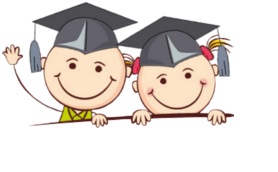 W tornistrze:Podręczniki oraz ćwiczenia – dzieci otrzymają w szkole (należy je oprawić i podpisać).Piórnik:- 2 ołówki (najlepiej trójkątne ułatwiające prawidłowy chwyt),- gumka, strugaczka z pojemniczkiem,- kredki ołówkowe,- klej w sztyfcie (najlepiej w sztyfcie Glue Stick- żółty) nożyczki, linijka,- Zeszyt 16-kartkowy w linie (najlepiej kolorowe) - 2 zeszyty 16-kartkowy w kratkę (bez marginesów)- 1 teczka na gumkę w tornistrze (na karty do zadań domowych) W szkole:Przybory plastyczne:- biały blok techniczny oraz rysunkowy a4, kolorowy blok techniczny a4,- papier kolorowy, plastelina,-farby akwarelowe, pędzle (min.2),- kredki świecowe (najlepiej Bambino)2 teczki na gumkę – dodatkowe karty pracy oraz prace plastyczne.Strój gimnastyczny w podpisanym worku (najlepiej biała podkoszulka oraz krótkie spodenki, obuwie na gumowej, białej podeszwie).Podczas uroczystości szkolnych i środowiskowych obowiązuje strój galowy. (Biała bluzka, czarna lub granatowa spódnica/spodnie, odpowiednie obuwie)Wszystkie rzeczy należy podpisać. Nowa sytuacja, emocje, obowiązki mogą sprawić, że Pierwszoklasista (i nie tylko) może zapomnieć, które rzeczy są jego lub pomylić podobne.  Ćwiczenia do religii – „Żyjemy w Bożym świecie” Wyd. Jedność – zakup we własnym zakresie. 